Finding local Extrema and Increasing/Decreasing IntervalsComputeFind critical points, i.e. 
 or  does not existCreate a table with  and  Example: Find all relative extrema for Critical pointsSetting up the table:
Example: Find all relative extrema for Critical pointsSetting up the table:Finding Inflection Points and ConcavityCompute Find possible inflection points, i.e. 
 or  does not existCreate a table with  and Example: Discuss the concavity of ossible inflection pointsSetting up the table:Example: Discuss concavity for possible inflection pointsSetting up the tableCurve SketchingExample: Sketch the graph of Domain: Asymptotes: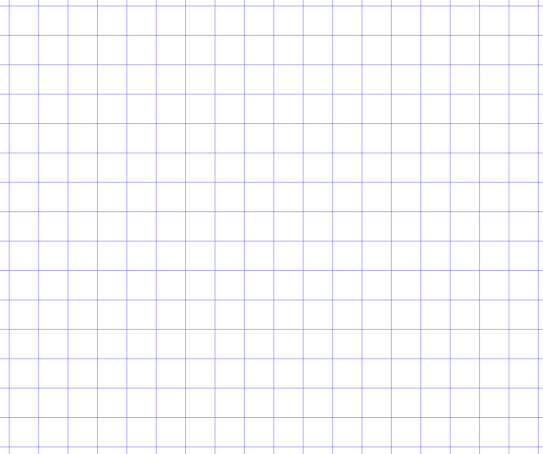 v.a. h.a. Critical points: 
Possible inflection points: Setting up the tableFind zerosFind y-interceptEvaluate f:Example: Sketch the graph of Domain: Asymptotes:v.a. h.a. Critical points: 
Possible inflection points: Setting up the tableFind zerosFind y-interceptEvaluate f: